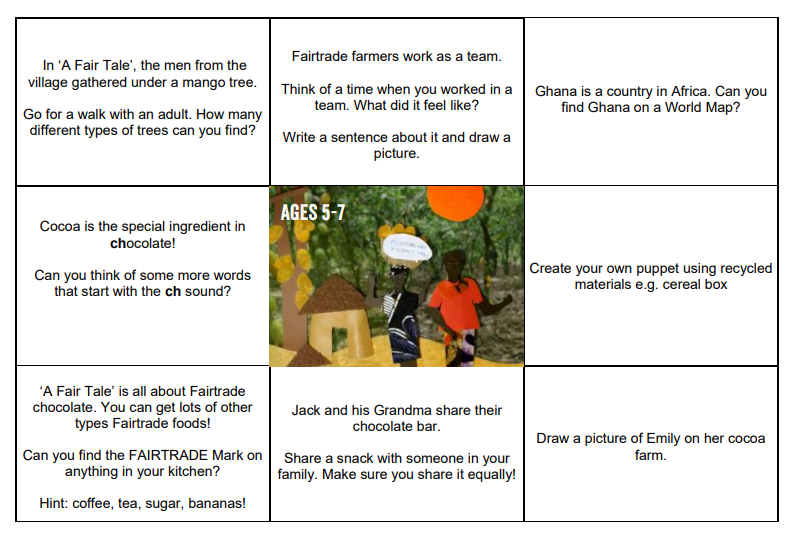 Daily tasksDaily tasksDaily tasksReadingRead your reading book, or any other book, magazine etc. AFTER reading, write 3 quiz questions about the book. See if your family member can answer them.Log onto Bug Club and read some new books too!Oxford Owl also have free ebooks for you to access.https://www.oxfordowl.co.uk/for-home/find-a-book/library-page/SpellingWrite sentences with your spelling words. Pick 4 different words from your year group list to practise daily.There are also spelling activities for you to complete on Bug Club, Education City and Purple Mash. Also have a go at some new games by following this link.https://www.topmarks.co.uk/english-games/5-7-years/words-and-spellingTimes tablesPractise your 2, 5 and 10 times tables. Year 2 children also have log on details that can be retrieved from the school office for https://ttrockstars.com/White Rose Maths Hub also have some helpful home learning resources. There are lessons for each day to complete. https://whiterosemaths.com/homelearning/year-2/Tasks that I can select each dayTasks that I can select each dayTasks that I can select each dayWe are all scientists!Why not get involved in The Great Science Share 2020? It’s free to join and I have shared weekly grids with suggested activities on school spider/website. This week’s theme is World Ocean Day.Join Marvin and Milo in completing some scientific experiments at home! http://www.physics.org/marvinandmilo.aspPhysical activityGet your hearts racing by doing at least 10minutes of exercise every day. Can you try and make up a 5 minute exercise routine of your own like Joe Wicks?GeographyThis week I would like you to look at what ‘Fairtrade’ is. Watch this clip and try some of the suggested activities on the following page after you’ve watched it. https://schools.fairtrade.org.uk/resource/fairtrade-story-a-fair-tale/Family timeCan you create a sports day with the people that you live with? Stick with some old favourite races and try and come up with some of your own. IndependenceMake a list of all of the electrical items in your house. Try and think of any ideas to reduce how much electricity you use. Can you make up some of your own jokes to make others laugh? Don’t forget to email them to me too!Art/DTBe a plastic hero! https://encounteredu.com/steam-activities/plastic-bird-feederHave a go at making your own bird feeder at home to reuse some old plastic bottles.